             ИНФОРМАЦИОННЫЙ БЮЛЛЕТЕНЬ                                                                           02 апреля 2021 г.   Ищу себе маму!Добрые, отзывчивые жители Кургана и области!Вглядитесь в эти грустные глаза детей, ждущих любовь, ласку и тепло…    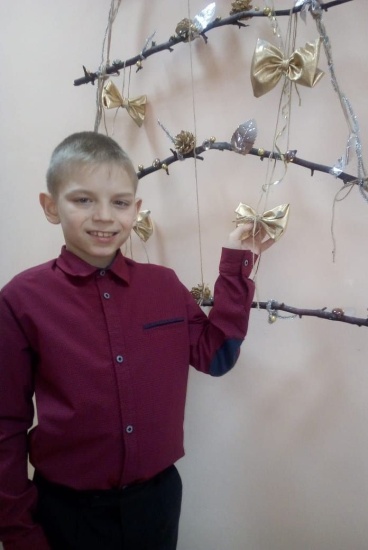 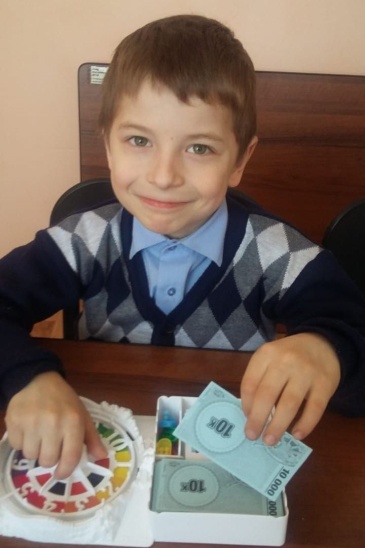 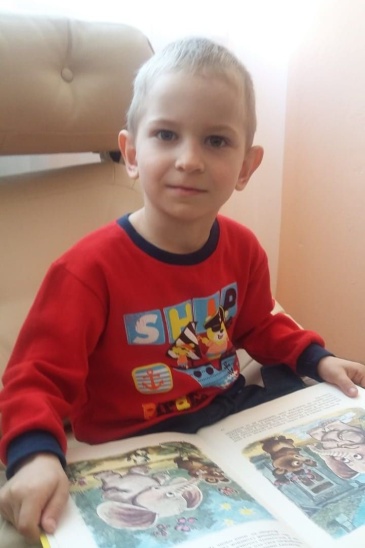 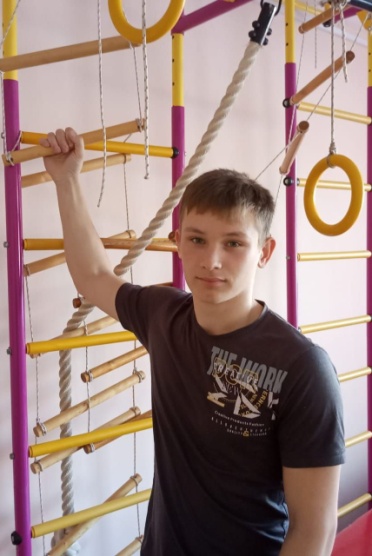 По разным причинам у этих детей нет родителей, нет домашнего очага, который бы защитил и согрел их. Тех, кто готов взять на себя благородную миссию опекуна, попечителя, усыновителя, просим обращаться в Управление социальной защиты населения Курганской области по адресу: г. Курган, ул. Зорге, 39, каб. 10 а, тел. 8(3522) 44-01-15 для уточнения сведений о ребенке и получения информации.                              Алексей                       Декабрь 2011 г.р.Улыбчивый, общительный,                             добрый.             Глаза серые, волосы русые. Имеет незначительные отклонения в состоянии здоровья.               Есть братья: Данил, 2016 г.р.,                        Вадим, 2013 г.р.   Мать ограничена в родительских правах,                        в графе «отец»               свидетельства о рождении                        стоит прочерк.             Вадим             Июнь 2013 г.р.Активный, ласковый, улыбчивый.  Глаза серые, волосы русые.Имеет незначительные отклоненияв состоянии здоровья.Есть братья: Алексей, 2011 г.р.,Данил, 2016 г.р.          Мать ограничена в родительских правах, в графе «отец» свидетельства о            рождении стоит прочерк.                   Данил                  Февраль 2016 г.р.               Милый, подвижный,                          общительный.         Глаза серые, волосы русые.              Имеет незначительные    отклонения в состоянии здоровья.      Есть братья: Алексей, 2011 г.р.,                   Вадим, 2013 г.р.         Одинокая мать ограничена              в родительских правах.                  Игорь                   Июль 2004 г.р. Улыбчивый, общительный, добрый.           Глаза серые, волосы русые. Имеет незначительные отклонения в состоянии здоровья.     Мать лишена родительских прав,        в графе «отец» свидетельства          о рождении стоит прочерк.